Таджикский культурный центр «Парвиз»города АстаныИсторическая справка. В июне 2004 года в городе Астане зарегистрировано Негосударственное учреждение культуры «Таджикский культурный центр «Парвиз». Председатель – Каримов Идибек Авганович.Цель – культурная и образовательная деятельность среди граждан Таджикистана, проживающих в Республике Казахстан, сохранение и приумножение культурных, нравственных и духовных ценностей таджикского народа. Основные направления деятельности:оказание культурно-образовательных услуг гражданам Таджикистана, проживающим в Казахстане (организация школ, студии, домов творчества по обучению народным ремеслам); организация и проведение семинаров, совещаний, конференций по проблемам Таджикистана; проведение фестивалей, смотров художественной самодеятельности, выставок; издательская деятельность; оказание адресной благотворительной помощи малообеспеченным семьям, женщинам, выходцам из Таджикистана и постоянно проживающим в Казахстане.Ресурсная база.В целях выполнения своих уставных задач - сохранения и развития национальной культуры, традиций, обычаев, укрепления дружбы между народами центр регулярно организует и проводит мероприятия культурно-просветительного характера, ведет работу, направленную на развитие образования и духовности.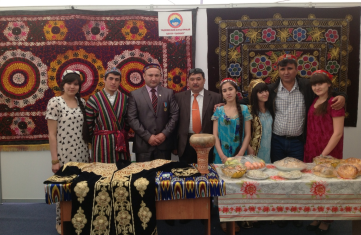 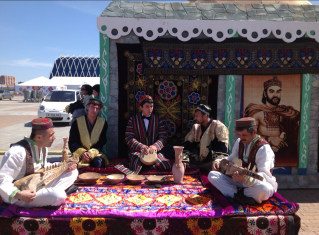 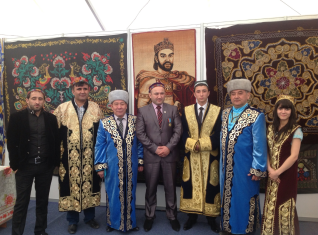 Контакты:Адрес: г.Астана, ул.Бейбитшилик, д.25